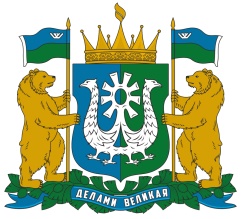 ИЗБИРАТЕЛЬНАЯ КОМИССИЯХАНТЫ-МАНСИЙСКОГО АВТОНОМНОГО ОКРУГА – ЮГРЫ ПОСТАНОВЛЕНИЕ25 января 2023 года                                                                                      № 158
г. Ханты-МансийскО проведении Дня молодого избирателя в Ханты-Мансийском автономном округе – Югре в 2023 году Заслушав информацию заместителя председателя Избирательной комиссии Ханты-Мансийского автономного округа – Югры 
К.И. Дмитриевой, в соответствии с пунктом 10 статьи 23 Федерального закона «Об основных гарантиях избирательных прав и права на участие в референдуме граждан Российской Федерации», постановлением Центральной избирательной комиссии Российской Федерации от 28 декабря 2007 года № 83/666-5 
«О проведении дня молодого избирателя» (в редакции постановления ЦИК России от 22 июля 2015 года № 293/1695), Избирательная комиссия 
Ханты-Мансийского автономного округа – Югры постановляет:1. Провести мероприятия Дня молодого избирателя в 
Ханты-Мансийском автономном округе – Югре в период с 1 февраля по 30 апреля 2023 года.2. Утвердить программу проведения Дня молодого избирателя 
в Ханты-Мансийском автономном округе – Югре в 2023 году (приложение).3. Настоящее постановление направить в территориальные избирательные комиссии и разместить на сайте Избирательной комиссии Ханты-Мансийского автономного округа – Югры.ПредседательИзбирательной комиссииХанты-Мансийского автономного округа – Югры								           Д.С. КорнеевСекретарьИзбирательной комиссииХанты-Мансийского автономногоокруга – Югры 								               С.Х. ЭбекуевПриложениек постановлению Избирательнойкомиссии Ханты-Мансийскогоавтономного округа – Югрыот 25 января  2023 г. № 158ПРОГРАММАпроведения Дня молодого избирателя в Ханты-Мансийском автономном округе – Югре в 2023 году№ п/пСодержание мероприятияПериод проведения мероприятийОрганизаторы мероприятия1235Организация и проведение Дней открытых дверей в помещениях избирательных комиссий для студентов вузов, учащихся средне-профессиональных учебных заведений, а также учащихся старших классов общеобразовательных учебных заведенийфевраль-апрельИзбирательная комиссия Ханты-Мансийского автономного округа – Югры, территориальные избирательные комиссии совместно с органами местного самоуправленияОрганизация и проведение мероприятий правового просвещения, тематических лекций и семинаров, уроков избирательного права, информационных классных часов, практических занятий и иных мероприятий, в том числе с членами избирательных комиссийфевраль-апрельИзбирательная комиссия Ханты-Мансийского автономного округа – Югры, территориальные избирательные комиссии совместно с учреждениями культуры, образования и молодежной политики, библиотечными учреждениями, иными организациямиИнформирование избирателей и иных участников избирательного процесса о проведении мероприятий по правовому просвещению и повышению правовой культуры в информационно-коммуникационной сети «Интернет» и средствах массовой информациифевраль-апрельИзбирательная комиссия Ханты-Мансийского автономного округа – Югры, территориальные избирательные комиссииОрганизация и проведение окружного конкурса рисунков среди учащихся 1-8 классов общеобразовательных учреждений ХМАО – Югры, организация выставок из представленных работ территориальными избирательными комиссиямифевраль-апрельИзбирательная комиссия Ханты-Мансийского автономного округа – Югры, совместно с территориальными избирательными комиссиямиСоздание электронной выставки победителей окружного конкурса рисунков и ее размещение на информационном портале Избирательной комиссии ХМАО-ЮгрыапрельИзбирательная комиссия Ханты-Мансийского автономного округа – ЮгрыОрганизация и проведение окружного конкурса мультимедийных проектов среди учащихся 9-11 классов общеобразовательных учреждений, средне-профессиональных и высших учебных заведений ХМАО – Югрыфевраль-апрельИзбирательная комиссия Ханты-Мансийского автономного округа – Югры совместно с территориальными избирательными комиссиямиОрганизация и проведение информационно-просветительской акции, посвященной 30-летию российской избирательной системыфевраль-апрельИзбирательная комиссия Ханты-Мансийского автономного округа – Югры Организация и проведение выставок рисунков, посвященных 30-летию российской избирательной системымарт-апрельИзбирательная комиссия Ханты-Мансийского автономного округа – Югры, территориальные избирательные комиссии совместно с учреждениями культуры, образования и молодежной политики, библиотечными учреждениями, иными организациями